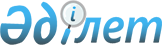 "2015-2017 жылдарға арналған аудандық бюджет туралы" Қазығұрт аудандық мәслихатының 2014 жылғы 24 желтоқсандағы № 40/259-V шешіміне өзгерістер мен толықтырулар енгізу туралы
					
			Күшін жойған
			
			
		
					Оңтүстік Қазақстан облысы Қазығұрт аудандық мәслихатының 2015 жылғы 27 қазандағы № 47/325-V шешімі. Оңтүстік Қазақстан облысының Әділет департаментінде 2015 жылғы 6 қарашада № 3421 болып тіркелді. Қолданылу мерзімінің аяқталуына байланысты күші жойылды - (Оңтүстік Қазақстан облысы Қазығұрт аудандық мәслихатының 2016 жылғы 25 қаңтардағы № 15 хатымен)      Ескерту. Қолданылу мерзімінің аяқталуына байланысты күші жойылды - (Оңтүстік Қазақстан облысы Қазығұрт аудандық мәслихатының 25.01.2016 № 15 хатымен).

      Қазақстан Республикасының 2008 жылғы 4 желтоқсандағы Бюджет кодексінің 109-бабының 5-тармағына, «Қазақстан Республикасындағы жергілікті мемлекеттік басқару және өзін-өзі басқару туралы» Қазақстан Республикасының 2001 жылғы 23 қаңтардағы Заңының 6-бабының 1-тармағының 1) тармақшасына және Оңтүстік Қазақстан облыстық мәслихатының 2015 жылғы 21 қазандағы № 43/348-V «2015-2017 жылдарға арналған облыстық бюджет туралы» Оңтүстік Қазақстан облыстық мәслихатының 2014 жылғы 11 желтоқсандағы № 34/258-V шешіміне өзгерістер енгізу туралы» Нормативтік құқықтық актілерді мемлекеттік тіркеу тізілімінде № 3374 тіркелген шешіміне сәйкес, Қазығұрт аудандық мәслихаты ШЕШІМ ҚАБЫЛДАДЫ:



      1. Қазығұрт аудандық мәслихаттың 2014 жылғы 24 желтоқсандағы № 40/259-V «2015-2017 жылдарға арналған аудандық бюджет туралы» (Нормативтік құқықтық актілерді мемлекеттік тіркеу тізілімінде № 2931 тіркелген, 2015 жылы 9 қаңтардағы «Қазығұрт тынысы» газетінде жарияланған) шешіміне келесі өзгерістер мен толықтырулар енгізілсін:



      1-тармақ мынадай редакцияда жазылсын:

      «1. Қазығұрт ауданының 2015-2017 жылдарға арналған аудандық бюджеті тиісінше 1 қосымшаға сәйкес, оның ішінде 2015 жылға мынадай көлемде бекітілсін:

      1) кiрiстер – 11 745 167 мың теңге, оның iшiнде:

      салықтық түсiмдер – 1 145 717 мың теңге;

      салықтық емес түсiмдер – 23 678 мың теңге;

      негізгі капиталды сатудан түсетін түсімдер – 16 050 мың теңге;

      трансферттер түсiмi – 10 559 722 мың теңге;

      2) шығындар – 11 829 656 мың теңге;

      3) таза бюджеттік кредиттеу – 55 530 мың теңге, оның ішінде:

      бюджеттік кредиттер – 65 406 мың теңге;

      бюджеттік кредиттерді өтеу – 9 876 мың теңге;

      4) қаржы активтерімен операциялар бойынша сальдо – 676 мың теңге, оның ішінде:

      қаржы активтерін сатып алу – 676 мың теңге;

      мемлекеттің қаржы активтерін сатудан түсетін түсімдер - 0;

      5) бюджет тапшылығы – -140 695 мың теңге;

      6) бюджет тапшылығын қаржыландыру – 140 695 мың теңге, оның ішінде:

      қарыздар түсімі – 65 406 мың теңге;

      қарыздарды өтеу – 9 876 мың теңге;

      бюджет қаражатының пайдаланылатын қалдықтары – 85 165 мың теңге.».



      Көрсетілген шешімнің 1 және 5 қосымшалары осы шешімнің 1 және 2 қосымшаларына сәйкес жаңа редакцияда жазылсын.



      2. Ауданның жергілікті атқарушы органның 2015 жылға арналған резерві 0 теңге көлемінде бекітілсін.



      3. Осы шешім 2015 жылдың 1 қаңтарынан бастап қолданысқа енгізіледі.      Аудандық мәслихат

      сессиясының төрағасы                       Е.Нышанбекұлы      Аудандық мәслихат

      хатшысы                                    М.Момынов

Қазығұрт аудандық мәслихатының

2015 жылғы 27 қазандағы

№ 47/325-V шешіміне 1-қосымшаҚазығұрт аудандық мәслихатының

2014 жылғы 24 желтоқсандағы

№ 40/259-V шешіміне 1-қосымша 2015 жылға арналған аудандық бюджет      

Қазығұрт аудандық мәслихатының

2015 жылғы 27 қазандағы

№ 47/325-V шешіміне 2-қосымшаҚазығұрт аудандық мәслихатының

2014 жылғы 24 желтоқсандағы

№ 40/259-V шешіміне 5-қосымша
					© 2012. Қазақстан Республикасы Әділет министрлігінің «Қазақстан Республикасының Заңнама және құқықтық ақпарат институты» ШЖҚ РМК
				СанатыСанатыСанатыАтауыСомасы мың теңгеСыныбыСыныбыСыныбыСомасы мың теңгеІшкі сыныбыІшкі сыныбыСомасы мың теңге1. Кірістер117451671Салықтық түсімдер114571701Табыс салығы2747002Жеке табыс салығы27470003Әлеуметтiк салық2412951Әлеуметтік салық24129504Меншiкке салынатын салықтар5934881Мүлiкке салынатын салықтар5038303Жер салығы88304Көлiк құралдарына салынатын салық786755Бірыңғай жер салығы215305Тауарларға, жұмыстарға және қызметтерге салынатын ішкі салықтар249512Акциздер50953Табиғи және басқа да ресурстарды пайдаланғаны үшiн түсетiн түсiмдер36004Кәсiпкерлiк және кәсiби қызметтi жүргiзгенi үшiн алынатын алымдар161135Ойын бизнесіне салық14307Басқа да салықтар581Басқа да салықтар5808Заңдық мәнді іс-әрекеттерді жасағаны және (немесе) оған уәкілеттігі бар мемлекеттік органдар немесе лауазымды адамдар құжаттар бергені үшін алынатын міндетті төлемдер112251Мемлекеттік баж112252Салықтық емес түсiмдер2367801Мемлекеттік меншіктен түсетін кірістер23583Мемлекет меншігіндегі акциялардың мемлекеттік пакеттеріне дивидендтер2475Мемлекет меншігіндегі мүлікті жалға беруден түсетін кірістер211104Мемлекеттік бюджеттен қаржыландырылатын, сондай-ақ Қазақстан Республикасы Ұлттық Банкінің бюджетінен (шығыстар сметасынан) ұсталатын және қаржыландырылатын мемлекеттік мекемелер салатын айыппұлдар, өсімпұлдар, санкциялар, өндіріп алулар4071Мемлекеттік бюджеттен қаржыландырылатын, сондай-ақ Қазақстан Республикасы Ұлттық Банкінің бюджетінен (шығыстар сметасынан) ұсталатын және қаржыландырылатын мемлекеттік мекемелер салатын айыппұлдар, өсімпұлдар, санкциялар, өндіріп алулар40706Басқа да салықтық емес түсiмдер209131Басқа да салықтық емес түсiмдер209133Негізгі капиталды сатудан түсетін түсімдер1605003Жердi және материалдық емес активтердi сату160501Жерді сату160504Трансферттер түсімі1055972202Мемлекеттiк басқарудың жоғары тұрған органдарынан түсетiн трансферттер105597222Облыстық бюджеттен түсетiн трансферттер10559722Функционалдық топФункционалдық топФункционалдық топФункционалдық топФункционалдық топСомасы мың теңгеКіші функция Кіші функция Кіші функция Кіші функция Сомасы мың теңгеБюджеттік бағдарламалардың әкімшісіБюджеттік бағдарламалардың әкімшісіБюджеттік бағдарламалардың әкімшісіСомасы мың теңгеБағдарламаБағдарламаСомасы мың теңгеАтауыСомасы мың теңге2. Шығындыр1182965601Жалпы сипаттағы мемлекеттiк қызметтер4006181Мемлекеттiк басқарудың жалпы функцияларын орындайтын өкiлдi, атқарушы және басқа органдар324050112Аудан (облыстық маңызы бар қала) мәслихатының аппараты24734001Аудан (облыстық маңызы бар қала) мәслихатының қызметін қамтамасыз ету жөніндегі қызметтер17115003Мемлекеттік органның күрделі шығыстары7619122Аудан (облыстық маңызы бар қала) әкімінің аппараты88068001Аудан (облыстық маңызы бар қала) әкімінің қызметін қамтамасыз ету жөніндегі қызметтер81612003Мемлекеттік органның күрделі шығыстары6456123Қаладағы аудан, аудандық маңызы бар қала, кент, ауыл, ауылдық округ әкімінің аппараты211248001Қаладағы аудан, аудандық маңызы бар қала, кент, ауыл, ауылдық округ әкімінің қызметін қамтамасыз ету жөніндегі қызметтер208574022Мемлекеттік органның күрделі шығыстары26742Қаржылық қызмет2373459Ауданның (облыстық маңызы бар қаланың) экономика және қаржы бөлімі2373003Салық салу мақсатында мүлікті бағалауды жүргізу1962010Жекешелендіру, коммуналдық меншікті басқару, жекешелендіруден кейінгі қызмет және осыған байланысты дауларды реттеу4119Жалпы сипаттағы өзге де мемлекеттiк қызметтер74195458Ауданның (облыстық маңызы бар қаланың) тұрғын үй-коммуналдық шаруашылығы, жолаушылар көлігі және автомобиль жолдары бөлімі42801001Жергілікті деңгейде тұрғын үй-коммуналдық шаруашылығы, жолаушылар көлігі және автомобиль жолдары саласындағы мемлекеттік саясатты іске асыру жөніндегі қызметтер42745013Мемлекеттік органның күрделі шығыстары56459Ауданның (облыстық маңызы бар қаланың) экономика және қаржы бөлімі31394001Ауданның (облыстық маңызы бар қаланың) экономикалық саясаттың қалыптастыру мен дамыту, мемлекеттік жоспарлау, бюджеттік атқару және коммуналдық меншігін басқару саласындағы мемлекеттік саясатты іске асыру жөніндегі қызметтер31338015Мемлекеттік органның күрделі шығыстары5602Қорғаныс202651Әскери мұқтаждар12122122Аудан (облыстық маңызы бар қала) әкімінің аппараты12122005Жалпыға бірдей әскери міндетті атқару шеңберіндегі іс-шаралар121222Төтенше жағдайлар жөнiндегi жұмыстарды ұйымдастыру8143122Аудан (облыстық маңызы бар қала) әкімінің аппараты8143006Аудан (облыстық маңызы бар қала) ауқымындағы төтенше жағдайлардың алдын алу және оларды жою7500007Аудандық (қалалық) ауқымдағы дала өрттерінің, сондай-ақ мемлекеттік өртке қарсы қызмет органдары құрылмаған елдi мекендерде өрттердің алдын алу және оларды сөндіру жөніндегі іс-шаралар64303Қоғамдық тәртіп, қауіпсіздік, құқықтық, сот, қылмыстық-атқару қызметі62399Қоғамдық тәртіп және қауіпсіздік саласындағы өзге де қызметтер6239458Ауданның (облыстық маңызы бар қаланың) тұрғын үй-коммуналдық шаруашылығы, жолаушылар көлігі және автомобиль жолдары бөлімі6239021Елдi мекендерде жол қозғалысы қауiпсiздiгін қамтамасыз ету623904Бiлiм беру91674921Мектепке дейiнгi тәрбие және оқыту863503464Ауданның (облыстық маңызы бар қаланың) білім бөлімі863503040Мектепке дейінгі білім беру ұйымдарында мемлекеттік білім беру тапсырысын іске асыруға8635032Бастауыш, негізгі орта және жалпы орта білім беру5211652123Қаладағы аудан, аудандық маңызы бар қала, кент, ауыл, ауылдық округ әкімінің аппараты11332005Ауылдық жерлерде балаларды мектепке дейін тегін алып баруды және кері алып келуді ұйымдастыру11332464Ауданның (облыстық маңызы бар қаланың) білім бөлімі5200320003Жалпы білім беру5172370006Балаларға қосымша білім беру279509Бiлiм беру саласындағы өзге де қызметтер3092337464Ауданның (облыстық маңызы бар қаланың) білім бөлімі823529001Жергілікті деңгейде білім беру саласындағы мемлекеттік саясатты іске асыру жөніндегі қызметтер14627005Ауданның (облыстық маңызы бар қаланың) мемлекеттік білім беру мекемелер үшін оқулықтар мен оқу-әдiстемелiк кешендерді сатып алу және жеткізу117068007Аудандық (қалалалық) ауқымдағы мектеп олимпиадаларын және мектептен тыс іс-шараларды өткiзу745012Мемлекеттік органның күрделі шығыстары40235015Жетім баланы (жетім балаларды) және ата-аналарының қамқорынсыз қалған баланы (балаларды) күтіп-ұстауға асыраушыларына ай сайынғы ақшалай қаражат төлемдері31012022Жетім баланы (жетім балаларды) және ата-аналарының қамқорынсыз қалған баланы (балаларды) асырап алғаны үшін Қазақстан азаматтарына біржолғы ақша қаражатын төлеуге арналған төлемдер3568029Балалар мен жасөспірімдердің психикалық денсаулығын зерттеу және халыққа психологиялық-медициналық-педагогикалық консультациялық көмек көрсету18641067Ведомстволық бағыныстағы мемлекеттік мекемелерінің және ұйымдарының күрделі шығыстары597633472Ауданның (облыстық маңызы бар қаланың) құрылыс, сәулет және қала құрылысы бөлімі2268808037Білім беру объектілерін салу және реконструкциялау226880806Әлеуметтiк көмек және әлеуметтiк қамсыздандыру5912491Әлеуметтiк қамсыздандыру20058464Ауданның (облыстық маңызы бар қаланың) білім бөлімі20058030Патронат тәрбиешілерге берілген баланы (балаларды) асырап бағу200582Әлеуметтiк көмек536800451Ауданның (облыстық маңызы бар қаланың) жұмыспен қамту және әлеуметтік бағдарламалар бөлімі536800002Жұмыспен қамту бағдарламасы25013006Тұрғын үйге көмек көрсету15856007Жергілікті өкілетті органдардың шешімі бойынша мұқтаж азаматтардың жекелеген топтарына әлеуметтік көмек53179010Үйден тәрбиеленіп оқытылатын мүгедек балаларды материалдық қамтамасыз ету1454014Мұқтаж азаматтарға үйде әлеуметтiк көмек көрсету2721901618 жасқа дейінгі балаларға мемлекеттік жәрдемақылар322740017Мүгедектерді оңалту жеке бағдарламасына сәйкес, мұқтаж мүгедектерді міндетті гигиеналық құралдармен және ымдау тілі мамандарының қызмет көрсетуін, жеке көмекшілермен қамтамасыз ету32132023Жұмыспен қамту орталықтарының қызметін қамтамасыз ету539052Ұлы Отан соғысындағы Жеңістің жетпіс жылдығына арналған іс-шараларды өткізу586689Әлеуметтiк көмек және әлеуметтiк қамтамасыз ету салаларындағы өзге де қызметтер34391451Ауданның (облыстық маңызы бар қаланың) жұмыспен қамту және әлеуметтік бағдарламалар бөлімі34391001Жергілікті деңгейде халық үшін әлеуметтік бағдарламаларды жұмыспен қамтуды қамтамасыз етуді іске асыру саласындағы мемлекеттік саясатты іске асыру жөніндегі қызметтер29735011Жәрдемақыларды және басқа да әлеуметтік төлемдерді есептеу, төлеу мен жеткізу бойынша қызметтерге ақы төлеу3700021Мемлекеттік органның күрделі шығыстары95607Тұрғын үй-коммуналдық шаруашылық854131Тұрғын үй шаруашылығы22940455Ауданның (облыстық маңызы бар қаланың) мәдениет және тілдерді дамыту бөлімі12416024Жұмыспен қамту 2020 жол картасы бойынша қалаларды және ауылдық елді мекендерді дамыту шеңберінде объектілерді жөндеу12416464Ауданның (облыстық маңызы бар қаланың) білім бөлімі1325026Жұмыспен қамту 2020 жол картасы бойынша қалаларды және ауылдық елді мекендерді дамыту шеңберінде объектілерді жөндеу1325472Ауданның (облыстық маңызы бар қаланың) құрылыс, сәулет және қала құрылысы бөлімі9199003Мемлекеттік коммуналдық тұрғын үй қорының тұрғын үйін жобалау, салу және (немесе) сатып алу4288098Коммуналдық тұрғын үй қорының тұрғын үйлерін сатып алу49112Коммуналдық шаруашылық21958458Ауданның (облыстық маңызы бар қаланың) тұрғын үй-коммуналдық шаруашылығы, жолаушылар көлігі және автомобиль жолдары бөлімі21958012Сумен жабдықтау және су бұру жүйесінің жұмыс істеуі219583Елді-мекендерді абаттандыру40515123Қаладағы аудан, аудандық маңызы бар қала, кент, ауыл, ауылдық округ әкімінің аппараты3892009Елді мекендердің санитариясын қамтамасыз ету1300011Елді мекендерді абаттандыру мен көгалдандыру2592458Ауданның (облыстық маңызы бар қаланың) тұрғын үй-коммуналдық шаруашылығы, жолаушылар көлігі және автомобиль жолдары бөлімі36623015Елдi мекендердегі көшелердi жарықтандыру6650016Елдi мекендердiң санитариясын қамтамасыз ету13924018Елдi мекендердi абаттандыру және көгалдандыру1604908Мәдениет, спорт, туризм және ақпараттық кеңістiк5306191Мәдениет саласындағы қызмет325553455Ауданның (облыстық маңызы бар қаланың) мәдениет және тілдерді дамыту бөлімі251133003Мәдени-демалыс жұмысын қолдау251133472Ауданның (облыстық маңызы бар қаланың) құрылыс, сәулет және қала құрылысы бөлімі74420011Мәдениет объектілерін дамыту744202Спорт92977465Ауданның (облыстық маңызы бар қаланың) дене шынықтыру және спорт бөлімі92977001Жергілікті деңгейде дене шынықтыру және спорт саласындағы мемлекеттік саясатты іске асыру жөніндегі қызметтер8915004Мемлекеттік органның күрделі шығыстары56005Ұлттық және бұқаралық спорт түрлерін дамыту72282006Аудандық (облыстық маңызы бар қалалық) деңгейде спорттық жарыстар өткiзу2500007Әртүрлi спорт түрлерi бойынша аудан (облыстық маңызы бар қала) құрама командаларының мүшелерiн дайындау және олардың облыстық спорт жарыстарына қатысуы9000032Ведомстволық бағыныстағы мемлекеттік мекемелерінің және ұйымдарының күрделі шығыстары2243Ақпараттық кеңiстiк66127455Ауданның (облыстық маңызы бар қаланың) мәдениет және тілдерді дамыту бөлімі57284006Аудандық (қалалық) кiтапханалардың жұмыс iстеуi41981007Мемлекеттік тілді және Қазақстан халықтарының басқа да тілдерін дамыту15303456Ауданның (облыстық маңызы бар қаланың) ішкі саясат бөлімі8843002Газеттер мен журналдар арқылы мемлекеттік ақпараттық саясат жүргізу жөніндегі қызметтер88439Мәдениет, спорт, туризм және ақпараттық кеңiстiктi ұйымдастыру жөнiндегi өзге де қызметтер45962455Ауданның (облыстық маңызы бар қаланың) мәдениет және тілдерді дамыту бөлімі10432001Жергілікті деңгейде тілдерді және мәдениетті дамыту саласындағы мемлекеттік саясатты іске асыру жөніндегі қызметтер9150010Мемлекеттік органның күрделі шығыстары56032Ведомстволық бағыныстағы мемлекеттік мекемелерінің және ұйымдарының күрделі шығыстары1226456Ауданның (облыстық маңызы бар қаланың) ішкі саясат бөлімі35530001Жергілікті деңгейде ақпарат, мемлекеттілікті нығайту және азаматтардың әлеуметтік сенімділігін қалыптастыру саласында мемлекеттік саясатты іске асыру жөніндегі қызметтер18610003Жастар саясаты саласында іс-шараларды іске асыру16164006Мемлекеттік органның күрделі шығыстары75609Отын-энергетика кешенi және жер қойнауын пайдалану2777019Отын-энергетика кешенi және жер қойнауын пайдалану саласындағы өзге де қызметтер277701458Ауданның (облыстық маңызы бар қаланың) тұрғын үй-коммуналдық шаруашылығы, жолаушылар көлігі және автомобиль жолдары бөлімі277701019Жылу-энергетикалық жүйені дамыту21518036Газ тасымалдау жүйесін дамыту25618310Ауыл, су, орман, балық шаруашылығы, ерекше қорғалатын табиғи аумақтар, қоршаған ортаны және жануарлар дүниесін қорғау, жер қатынастары2328511Ауыл шаруашылығы103325459Ауданның (облыстық маңызы бар қаланың) экономика және қаржы бөлімі12632099Мамандардың әлеуметтік көмек көрсетуі жөніндегі шараларды іске асыру12632473Ауданның (облыстық маңызы бар қаланың) ветеринария бөлімі66851001Жергілікті деңгейде ветеринария саласындағы мемлекеттік саясатты іске асыру жөніндегі қызметтер16858003Мемлекеттік органның күрделі шығыстары56005Мал көмінділерінің (биотермиялық шұңқырлардың) жұмыс істеуін қамтамасыз ету7000006Ауру жануарларды санитарлық союды ұйымдастыру1200007Қаңғыбас иттер мен мысықтарды аулауды және жоюды ұйымдастыру4025008Алып қойылатын және жойылатын ауру жануарлардың, жануарлардан алынатын өнімдер мен шикізаттың құнын иелеріне өтеу17582009Жануарлардың энзоотиялық аурулары бойынша ветеринариялық іс-шараларды жүргізу20130477Ауданның (облыстық маңызы бар қаланың) ауыл шаруашылығы мен жер қатынастары бөлімі23842001Жергілікті деңгейде ауыл шаруашылығы және жер қатынастары саласындағы мемлекеттік саясатты іске асыру жөніндегі қызметтер23786003Мемлекеттік органның күрделі шығыстары569Ауыл, су, орман, балық шаруашылығы, қоршаған ортаны қорғау және жер қатынастары саласындағы басқа да қызметтер129526473Ауданның (облыстық маңызы бар қаланың) ветеринария бөлімі129526011Эпизоотияға қарсы іс-шаралар жүргізу12952611Өнеркәсіп, сәулет, қала құрылысы және құрылыс қызметі362642Сәулет, қала құрылысы және құрылыс қызметі36264472Ауданның (облыстық маңызы бар қаланың) құрылыс, сәулет және қала құрылысы бөлімі36264001Жергілікті деңгейде құрылыс, сәулет және қала құрылысы саласындағы мемлекеттік саясатты іске асыру жөніндегі қызметтер26800013Аудан аумағында қала құрылысын дамытудың кешенді схемаларын, аудандық (облыстық) маңызы бар қалалардың, кенттердің және өзге де ауылдық елді мекендердің бас жоспарларын әзірлеу9408015Мемлекеттік органның күрделі шығыстары5612Көлiк және коммуникация1699511Автомобиль көлiгi169951458Ауданның (облыстық маңызы бар қаланың) тұрғын үй-коммуналдық шаруашылығы, жолаушылар көлігі және автомобиль жолдары бөлімі169951022Көлік инфрақұрылымын дамыту22040023Автомобиль жолдарының жұмыс істеуін қамтамасыз ету14791113Басқалар1174163Кәсiпкерлiк қызметтi қолдау және бәсекелестікті қорғау10252469Ауданның (облыстық маңызы бар қаланың) кәсіпкерлік бөлімі10252001Жергілікті деңгейде кәсіпкерлік пен өнеркәсіпті дамыту саласындағы мемлекеттік саясатты іске асыру жөніндегі қызметтер10196004Мемлекеттік органның күрделі шығыстары569Басқалар107164458Ауданның (облыстық маңызы бар қаланың) тұрғын үй-коммуналдық шаруашылығы, жолаушылар көлігі және автомобиль жолдары бөлімі107164040«Өңірлерді дамыту» Бағдарламасы шеңберінде өңірлерді экономикалық дамытуға жәрдемдесу бойынша шараларды іске асыру10716414Борышқа қызмет көрсету141Борышқа қызмет көрсету14459Ауданның (облыстық маңызы бар қаланың) экономика және қаржы бөлімі14021Жергілікті атқарушы органдардың облыстық бюджеттен қарыздар бойынша сыйақылар мен өзге де төлемдерді төлеу бойынша борышына қызмет көрсету1415Трансферттер1935641Трансферттер193564459Ауданның (облыстық маңызы бар қаланың) экономика және қаржы бөлімі193564006Нысаналы пайдаланылмаған (толық пайдаланылмаған) трансферттерді қайтару37338024Мемлекеттік органдардың функцияларын мемлекеттік басқарудың төмен тұрған деңгейлерінен жоғарғы деңгейлерге беруге байланысты жоғары тұрған бюджеттерге берілетін ағымдағы нысаналы трансферттер87944049Бюджет заңнамасымен қарастырылған жағдайларда жалпы сипаттағы трансферттерды қайтару682823.Таза бюджеттік кредиттеу 55530Бюджеттік кредиттер6540610Ауыл, су, орман, балық шаруашылығы, ерекше қорғалатын табиғи аумақтар, қоршаған ортаны және жануарлар дүниесін қорғау, жер қатынастары654061Ауыл шаруашылығы65406459Ауданның (облыстық маңызы бар қаланың) экономика және қаржы бөлімі65406018Мамандарды әлеуметтік қолдау шараларын іске асыруға берілетін бюджеттік кредиттер65406Бюджеттік кредиттерді өтеу98765Бюджеттік кредиттерді өтеу987601Бюджеттік кредиттерді өтеу98761Мемлекеттік бюджеттен берілген бюджеттік кредиттерді өтеу987613Жеке тұлғаларға жергілікті бюджеттен берілген бюджеттік кредиттерді өтеу98764.Қаржы активтерімен операциялар бойынша сальдо 676Қаржы активтерін сатып алу67613Басқалар6769Басқалар676458Ауданның (облыстық маңызы бар қаланың) тұрғын үй-коммуналдық шаруашылығы, жолаушылар көлігі және автомобиль жолдары бөлімі676065Заңды тұлғалардың жарғылық капиталын қалыптастыру немесе ұлғайту676Мемлекеттің қаржы активтерін сатудан түсетін түсімдер05.Бюджет тапшылығы (профициті)-1406956.Бюджет тапшылығын қаржыландыру (профицитін пайдалану)140695Қарыздар түсімі654067Қарыздар түсімі6540601Мемлекеттік ішкі қарыздар654062Қарыз алу келісім-шарттары6540603Ауданның (облыстық маңызы бар қаланың) жергілікті атқарушы органы алатын қарыздар65406Қарыздарды өтеу987616Қарыздарды өтеу98761Қарыздарды өтеу9876459Ауданның (облыстық маңызы бар қаланың) экономика және қаржы бөлімі9876005Жергілікті атқарушы органның жоғары тұрған бюджет алдындағы борышын өтеу9876Бюджет қаражатының пайдаланылатын қалдықтары85165Бюджеттік сыныптама кодыБюджеттік сыныптама кодыБюджеттік сыныптама кодыБюджеттік сыныптама кодыАтауыСомасы мың теңгеШығындар226472Қазығұрт ауыл округінің аппараты 2647901Жалпы сипаттағы мемлекеттiк қызметтер241251Мемлекеттiк басқарудың жалпы функцияларын орындайтын өкiлдi, атқарушы және басқа органдар24125123Қаладағы аудан, аудандық маңызы бар қала, кент, ауыл, ауылдық округ әкімінің аппараты24125001Қаладағы аудан, аудандық маңызы бар қала, кент, ауыл, ауылдық округ әкімінің қызметін қамтамасыз ету жөніндегі қызметтер23957022Мемлекеттік органның күрделі шығыстары16804Бiлiм беру23542Бастауыш, негізгі орта және жалпы орта білім беру2354123Қаладағы аудан, аудандық маңызы бар қала, кент, ауыл, ауылдық округ әкімінің аппараты2354005Ауылдық (селолық) жерлерде балаларды мектепке дейін тегін алып баруды және кері алып келуді ұйымдастыру2354Шарапхана ауыл округінің аппараты 1707901Жалпы сипаттағы мемлекеттiк қызметтер166791Мемлекеттiк басқарудың жалпы функцияларын орындайтын өкiлдi, атқарушы және басқа органдар16679123Қаладағы аудан, аудандық маңызы бар қала, кент, ауыл, ауылдық округ әкімінің аппараты16679001Қаладағы аудан, аудандық маңызы бар қала, кент, ауыл, ауылдық округ әкімінің қызметін қамтамасыз ету жөніндегі қызметтер16413022Мемлекеттік органның күрделі шығыстары26607Тұрғын үй-коммуналдық шаруашылық4003Елді-мекендерді көркейту400123Қаладағы аудан, аудандық маңызы бар қала, кент, ауыл, ауылдық округ әкімінің аппараты400009Елді мекендердің санитариясын қамтамасыз ету100011Елді мекендерді абаттандыру мен көгалдандыру300Алтынтөбе ауыл округінің аппараты 1492101Жалпы сипаттағы мемлекеттiк қызметтер145211Мемлекеттiк басқарудың жалпы функцияларын орындайтын өкiлдi, атқарушы және басқа органдар14521123Қаладағы аудан, аудандық маңызы бар қала, кент, ауыл, ауылдық округ әкімінің аппараты14521001Қаладағы аудан, аудандық маңызы бар қала, кент, ауыл, ауылдық округ әкімінің қызметін қамтамасыз ету жөніндегі қызметтер14353022Мемлекеттік органның күрделі шығыстары16807Тұрғын үй-коммуналдық шаруашылық4003Елді-мекендерді көркейту400123Қаладағы аудан, аудандық маңызы бар қала, кент, ауыл, ауылдық округ әкімінің аппараты400009Елді мекендердің санитариясын қамтамасыз ету100011Елді мекендерді абаттандыру мен көгалдандыру300Қарабау ауыл округінің аппараты 1656401Жалпы сипаттағы мемлекеттiк қызметтер156361Мемлекеттiк басқарудың жалпы функцияларын орындайтын өкiлдi, атқарушы және басқа органдар15636123Қаладағы аудан, аудандық маңызы бар қала, кент, ауыл, ауылдық округ әкімінің аппараты15636001Қаладағы аудан, аудандық маңызы бар қала, кент, ауыл, ауылдық округ әкімінің қызметін қамтамасыз ету жөніндегі қызметтер15370022Мемлекеттік органның күрделі шығыстары26604Бiлiм беру6682Бастауыш, негізгі орта және жалпы орта білім беру668123Қаладағы аудан, аудандық маңызы бар қала, кент, ауыл, ауылдық округ әкімінің аппараты668005Ауылдық (селолық) жерлерде балаларды мектепке дейін тегін алып баруды және кері алып келуді ұйымдастыру66807Тұрғын үй-коммуналдық шаруашылық2603Елді-мекендерді көркейту260123Қаладағы аудан, аудандық маңызы бар қала, кент, ауыл, ауылдық округ әкімінің аппараты260009Елді мекендердің санитариясын қамтамасыз ету100011Елді мекендерді абаттандыру мен көгалдандыру160Сабыр Рахимов ауыл округінің аппараты 1338401Жалпы сипаттағы мемлекеттiк қызметтер124841Мемлекеттiк басқарудың жалпы функцияларын орындайтын өкiлдi, атқарушы және басқа органдар12484123Қаладағы аудан, аудандық маңызы бар қала, кент, ауыл, ауылдық округ әкімінің аппараты12484001Қаладағы аудан, аудандық маңызы бар қала, кент, ауыл, ауылдық округ әкімінің қызметін қамтамасыз ету жөніндегі қызметтер12316022Мемлекеттік органның күрделі шығыстары16804Бiлiм беру4002Бастауыш, негізгі орта және жалпы орта білім беру400123Қаладағы аудан, аудандық маңызы бар қала, кент, ауыл, ауылдық округ әкімінің аппараты400005Ауылдық (селолық) жерлерде балаларды мектепке дейін тегін алып баруды және кері алып келуді ұйымдастыру40007Тұрғын үй-коммуналдық шаруашылық5003Елді-мекендерді көркейту500123Қаладағы аудан, аудандық маңызы бар қала, кент, ауыл, ауылдық округ әкімінің аппараты500009Елді мекендердің санитариясын қамтамасыз ету200011Елді мекендерді абаттандыру мен көгалдандыру300Қарақозы Абдалиев ауыл округінің аппараты 1976101Жалпы сипаттағы мемлекеттiк қызметтер186961Мемлекеттiк басқарудың жалпы функцияларын орындайтын өкiлдi, атқарушы және басқа органдар18696123Қаладағы аудан, аудандық маңызы бар қала, кент, ауыл, ауылдық округ әкімінің аппараты18696001Қаладағы аудан, аудандық маңызы бар қала, кент, ауыл, ауылдық округ әкімінің қызметін қамтамасыз ету жөніндегі қызметтер18528022Мемлекеттік органның күрделі шығыстары16804Бiлiм беру8102Бастауыш, негізгі орта және жалпы орта білім беру810123Қаладағы аудан, аудандық маңызы бар қала, кент, ауыл, ауылдық округ әкімінің аппараты810005Ауылдық (селолық) жерлерде балаларды мектепке дейін тегін алып баруды және кері алып келуді ұйымдастыру81007Тұрғын үй-коммуналдық шаруашылық2553Елді-мекендерді көркейту255123Қаладағы аудан, аудандық маңызы бар қала, кент, ауыл, ауылдық округ әкімінің аппараты255009Елді мекендердің санитариясын қамтамасыз ету100011Елді мекендерді абаттандыру мен көгалдандыру155Қызылқия ауыл округінің аппараты 1844901Жалпы сипаттағы мемлекеттiк қызметтер164581Мемлекеттiк басқарудың жалпы функцияларын орындайтын өкiлдi, атқарушы және басқа органдар16458123Қаладағы аудан, аудандық маңызы бар қала, кент, ауыл, ауылдық округ әкімінің аппараты16458001Қаладағы аудан, аудандық маңызы бар қала, кент, ауыл, ауылдық округ әкімінің қызметін қамтамасыз ету жөніндегі қызметтер16192022Мемлекеттік органның күрделі шығыстары26604Бiлiм беру15912Бастауыш, негізгі орта және жалпы орта білім беру1591123Қаладағы аудан, аудандық маңызы бар қала, кент, ауыл, ауылдық округ әкімінің аппараты1591005Ауылдық (селолық) жерлерде балаларды мектепке дейін тегін алып баруды және кері алып келуді ұйымдастыру159107Тұрғын үй-коммуналдық шаруашылық4003Елді-мекендерді көркейту400123Қаладағы аудан, аудандық маңызы бар қала, кент, ауыл, ауылдық округ әкімінің аппараты400009Елді мекендердің санитариясын қамтамасыз ету100011Елді мекендерді абаттандыру мен көгалдандыру300Шанақ ауыл округінің аппараты 1354101Жалпы сипаттағы мемлекеттiк қызметтер132261Мемлекеттiк басқарудың жалпы функцияларын орындайтын өкiлдi, атқарушы және басқа органдар13226123Қаладағы аудан, аудандық маңызы бар қала, кент, ауыл, ауылдық округ әкімінің аппараты13226001Қаладағы аудан, аудандық маңызы бар қала, кент, ауыл, ауылдық округ әкімінің қызметін қамтамасыз ету жөніндегі қызметтер13058022Мемлекеттік органның күрделі шығыстары16807Тұрғын үй-коммуналдық шаруашылық3153Елді-мекендерді көркейту315123Қаладағы аудан, аудандық маңызы бар қала, кент, ауыл, ауылдық округ әкімінің аппараты315009Елді мекендердің санитариясын қамтамасыз ету100011Елді мекендерді абаттандыру мен көгалдандыру215Шарбұлақ ауыл округінің аппараты 1394001Жалпы сипаттағы мемлекеттiк қызметтер135401Мемлекеттiк басқарудың жалпы функцияларын орындайтын өкiлдi, атқарушы және басқа органдар13540123Қаладағы аудан, аудандық маңызы бар қала, кент, ауыл, ауылдық округ әкімінің аппараты13540001Қаладағы аудан, аудандық маңызы бар қала, кент, ауыл, ауылдық округ әкімінің қызметін қамтамасыз ету жөніндегі қызметтер13274022Мемлекеттік органның күрделі шығыстары26607Тұрғын үй-коммуналдық шаруашылық4003Елді-мекендерді көркейту400123Қаладағы аудан, аудандық маңызы бар қала, кент, ауыл, ауылдық округ әкімінің аппараты400009Елді мекендердің санитариясын қамтамасыз ету100011Елді мекендерді абаттандыру мен көгалдандыру300Жаңабазар ауыл округінің аппараты 2263501Жалпы сипаттағы мемлекеттiк қызметтер201921Мемлекеттiк басқарудың жалпы функцияларын орындайтын өкiлдi, атқарушы және басқа органдар20192123Қаладағы аудан, аудандық маңызы бар қала, кент, ауыл, ауылдық округ әкімінің аппараты20192001Қаладағы аудан, аудандық маңызы бар қала, кент, ауыл, ауылдық округ әкімінің қызметін қамтамасыз ету жөніндегі қызметтер20024022Мемлекеттік органның күрделі шығыстары16804Бiлiм беру23432Бастауыш, негізгі орта және жалпы орта білім беру2343123Қаладағы аудан, аудандық маңызы бар қала, кент, ауыл, ауылдық округ әкімінің аппараты2343005Ауылдық (селолық) жерлерде балаларды мектепке дейін тегін алып баруды және кері алып келуді ұйымдастыру234307Тұрғын үй-коммуналдық шаруашылық1003Елді-мекендерді көркейту100123Қаладағы аудан, аудандық маңызы бар қала, кент, ауыл, ауылдық округ әкімінің аппараты100009Елді мекендердің санитариясын қамтамасыз ету100Тұрбат ауыл округінің аппараты 1791701Жалпы сипаттағы мемлекеттiк қызметтер163931Мемлекеттiк басқарудың жалпы функцияларын орындайтын өкiлдi, атқарушы және басқа органдар16393123Қаладағы аудан, аудандық маңызы бар қала, кент, ауыл, ауылдық округ әкімінің аппараты16393001Қаладағы аудан, аудандық маңызы бар қала, кент, ауыл, ауылдық округ әкімінің қызметін қамтамасыз ету жөніндегі қызметтер16127022Мемлекеттік органның күрделі шығыстары26604Бiлiм беру12502Бастауыш, негізгі орта және жалпы орта білім беру1250123Қаладағы аудан, аудандық маңызы бар қала, кент, ауыл, ауылдық округ әкімінің аппараты1250005Ауылдық (селолық) жерлерде балаларды мектепке дейін тегін алып баруды және кері алып келуді ұйымдастыру125007Тұрғын үй-коммуналдық шаруашылық2743Елді-мекендерді көркейту274123Қаладағы аудан, аудандық маңызы бар қала, кент, ауыл, ауылдық округ әкімінің аппараты274009Елді мекендердің санитариясын қамтамасыз ету100011Елді мекендерді абаттандыру мен көгалдандыру174Қақпақ  ауыл округінің аппараты 1756401Жалпы сипаттағы мемлекеттiк қызметтер163051Мемлекеттiк басқарудың жалпы функцияларын орындайтын өкiлдi, атқарушы және басқа органдар16305123Қаладағы аудан, аудандық маңызы бар қала, кент, ауыл, ауылдық округ әкімінің аппараты16305001Қаладағы аудан, аудандық маңызы бар қала, кент, ауыл, ауылдық округ әкімінің қызметін қамтамасыз ету жөніндегі қызметтер16137022Мемлекеттік органның күрделі шығыстары16804Бiлiм беру9652Бастауыш, негізгі орта және жалпы орта білім беру965123Қаладағы аудан, аудандық маңызы бар қала, кент, ауыл, ауылдық округ әкімінің аппараты965005Ауылдық (селолық) жерлерде балаларды мектепке дейін тегін алып баруды және кері алып келуді ұйымдастыру96507Тұрғын үй-коммуналдық шаруашылық2943Елді-мекендерді көркейту294123Қаладағы аудан, аудандық маңызы бар қала, кент, ауыл, ауылдық округ әкімінің аппараты294009Елді мекендердің санитариясын қамтамасыз ету100011Елді мекендерді абаттандыру мен көгалдандыру194Жігерген ауыл округінің аппараты 1423801Жалпы сипаттағы мемлекеттiк қызметтер129931Мемлекеттiк басқарудың жалпы функцияларын орындайтын өкiлдi, атқарушы және басқа органдар12993123Қаладағы аудан, аудандық маңызы бар қала, кент, ауыл, ауылдық округ әкімінің аппараты12993001Қаладағы аудан, аудандық маңызы бар қала, кент, ауыл, ауылдық округ әкімінің қызметін қамтамасыз ету жөніндегі қызметтер12825022Мемлекеттік органның күрделі шығыстары16804Бiлiм беру9512Бастауыш, негізгі орта және жалпы орта білім беру951123Қаладағы аудан, аудандық маңызы бар қала, кент, ауыл, ауылдық округ әкімінің аппараты951005Ауылдық (селолық) жерлерде балаларды мектепке дейін тегін алып баруды және кері алып келуді ұйымдастыру95107Тұрғын үй-коммуналдық шаруашылық2943Елді-мекендерді көркейту294123Қаладағы аудан, аудандық маңызы бар қала, кент, ауыл, ауылдық округ әкімінің аппараты294009Елді мекендердің санитариясын қамтамасыз ету100011Елді мекендерді абаттандыру мен көгалдандыру194